Jídelníček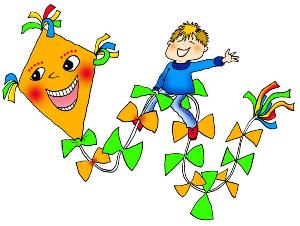 1.10.20214.10.-8.10.2021Jídelníček11.10.-15.10.2021                                                                              18.10.-22.10.202125.10.-29.10.2021Změna jídelníčku vyhrazenaAlergenyPátek1.10.PolévkaBylinková jemnáA 1,7Pátek1.10.I.Hovězí na česneku, bramborový knedlíkA 1,3,7Pátek1.10.II.Kuřecí maso v jogurtu, brambory, ledový salátA 1,7DatumHlavní chodHlavní chodAlergenyPondělí4.10.PolévkaHovězí s těstovinouA 1,3,7,9Pondělí4.10.I.Vepřová panenka, šťouchané brambory, okurkový salátA 1,7Pondělí4.10.II.Salát Caesar s kuřecím masem, toastA 1,3Úterý5.10.PolévkaČesneková s bramboremA 3Úterý5.10.I.Kuřecí nudličky ve smet. ajvarové omáčce, těstoviny,ovoceA 1,7Úterý5.10.II.Čočka po brněnsku s vepřovým masem, chlébA 1,9Středa6.10.PolévkaHrachová s houskouA 1Středa6.10.I.Hejk s bylinkovou krustou, brambory, mrkvový salátA 4,7Středa6.10.II.Rýžová kaše s lesním ovocem, ovoceA 1,7Čtvrtek7.10.PolévkaRýžová se zeleninouA 9Čtvrtek7.10.I.Jelení guláš, knedlík, šlehaný tvarohA 1,7Čtvrtek7.10.II.Vepřové maso v mrkvi, brambory, šlehaný tvarohA 1,7Pátek8.10.PolévkaIndická s červenou čočkouA 9Pátek8.10.I.Krůtí plátek na másle, rýže, míchaný salátA 1,7Pátek8.10.II.Slovenské halušky s kysaným zelím a uzeným masemA 1,3,7DatumHlavní chodHlavní chodAlergenyPondělí11.10.PolévkaBramborová s houbamiA 1,9Pondělí11.10.I.Hamburská vepřová kýta, těstoviny, ovoceA 1,3,7,9Pondělí11.10.II.Hovězí na pepři, rýže, ovoceA 1Úterý12.10.PolévkaFrankfurtskáA 1,3,7,9Úterý12.10.I.Bretaňské fazole s kuřecím masem, chlébA 1Úterý12.10.II.Lasagne s krůtím masem, ledový salátA 1,3,7Středa13.10.PolévkaDrožďová s kapánímA 1,3,7,9Středa13.10.I.Vejce, špenát, brambory, ovoceA 1,3,7Středa13.10.II.Těstovinový salát s tuňákem a zeleninou, ovoceA 1,3,4,7Čtvrtek14.10.PolévkaDrůbkováA 9Čtvrtek14.10.I.Rozlítaný španělský ptáček, divoká rýže, mrkvový salátA 1,3Čtvrtek14.10.II.Smažený květák, bramborová kaše, mrkvový salátA 1,3,7Pátek15.10.PolévkaRajská s rýžíA 1Pátek15.10.I.Holandský řízek, bramborová kaše, salát z červené řepyA 1,3,7Pátek15.10.II.Špagety se sýrovou omáčkou a kuřecím masemA 1,3,7DatumHlavní chodHlavní chodAlergenyPondělí18.10.PolévkaZ vaječné jíškyA 1,3,7,9Pondělí18.10.I.Vepřový kotlet se šípkovou omáčkou, knedlík                A 1Pondělí18.10.II.Drůbeží játra na cibulce, špecleA 1,3,7Úterý19.10.PolévkaMinestroneA 9Úterý19.10.I.Kynuté knedlíky s meruňkami, ovoceA 1,3,7Úterý19.10.II.Treska plněná brokolicí a sýrem, bramb.m.m.,sal. z čer.řepyA 1,4,7Středa20.10.PolévkaKroupová se zeleninouA 1,9Středa20.10.I.Kuřecí ražničí na plechu, brambory, jogurtA 1,7Středa20.10.II.Hamburgerová houska se sekanou a zeleninou, jogurtA 1,3,7Čtvrtek21.10.PolévkaZeleninová s játrovými knedlíčkyA 1,3,7,9Čtvrtek21.10.I.Králičí na paprice, těstovinyA 1,3,7Čtvrtek21.10.II.Vepřové čevapčiči, brambory, pikantní omáčka, zel.sal. s kopr.A 1,3,7Pátek22.10.PolévkaDrožďová s bulguremA 1,3,7,9Pátek22.10.I.Rybí filé po Provensálsku, brambory, okurkový salát               A 1,4Pátek22.10.II.Tortilla s kuřecím masem a zeleninouA 1,3,7DatumHlavní chodHlavní chodAlergenyPondělí25.10.PolévkaZeleninová s hvězdičkamiA 1,3,7,9Pondělí25.10.I.Párek, hrachová kaše, chléb, okurek, ovoceA 1Pondělí25.10.II.Jáhlový nákyp s tvarohem a švestkami, ovoceA 1,3,7Úterý26.10.PolévkaDýňováA 1,7Úterý26.10.I.Smažený kuřecí řízek, bramborová kaše, mrkvový salátA 1,3,7Úterý26.10.II.Hovězí po orientálsku, rýžeA 1Středa27.10.PolévkaA 1,9Středa27.10.I.A 1,7Středa27.10.II.A 1,3,7Čtvrtek28.10.PolévkaA 1,3,7,9Čtvrtek28.10.I.Podzimní prázdninyA 1,3,7Čtvrtek28.10.II.A 1,3,7Pátek29.10.PolévkaA 1,9Pátek29.10.I.A 7Pátek29.10.II.A 1,3,7